Miklavž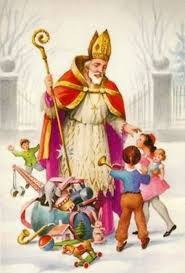 Pa je spet tu nedelja,ki je tokrat polna veselja.<Miklavž je prišel, jupiii!< otroci kričijo,in že darila odpirati hitijo.Zdaj je veselje. Božič se bliža ter zbrana družina,v hiši je mir, ter zbrana toplina.Na pismih še piše Želimo vam srečen božič in srečno novo leto!Naredila in napisala učenka Veronika iz 4.a razreda! 